РЕСПУБЛИКА  КРЫМНИЖНЕГОРСКИЙ  СЕЛЬСКИЙ  СОВЕТР Е Ш Е Н И Е  49-й внеочередной сессии 1-го созыва« 23» марта  2018 г.                                       № 285О рассмотрении отчета о деятельности администрацииНижнегорского сельского поселения за 2017 год	Руководствуясь ст. 35 Федерального закона от 06.10.2003г. № 131-ФЗ «Об общих принципах организации местного самоуправления в Российской Федерации», Уставом муниципального образования Нижнегорское сельское поселение Нижнегорского района Республики Крым, Нижнегорский сельский советРЕШИЛ:Принять к сведению отчет председателя Нижнегорского сельского совета - главы администрации Нижнегорского сельского поселения о работе администрации Нижнегорского сельского поселения за 2017 год.Председатель Нижнегорскогосельского совета                                                                                                       А.А. Конохов               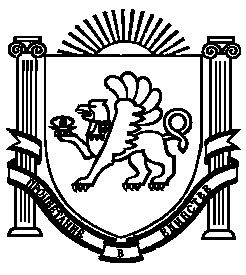 